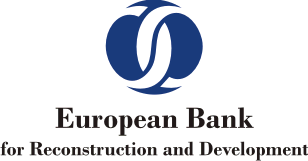 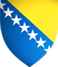 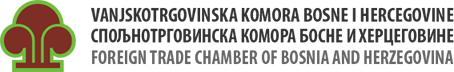 APPLICATION FORMWestern Balkans – Regional ConferencePublic Procurement as a Strategic Function Critical to Good GovernanceVenue: Foreign Trade Chamber of Bosnia and Herzegovina, Branislava Djurdjeva 10, 71000 Sarajevo, Bosnia and HerzegovinaDate: February 24th and 25th, 2015 Please send your application until February 15th, 2015. Important:In order to receive simultaneous interpretation equipment at the Conference, you will be required to present your ID!  Company NameFunction Address Postal code, cityPhone/Fax no.EmailWeb siteCore businessSignature & stamp